                                                   Uitnodiging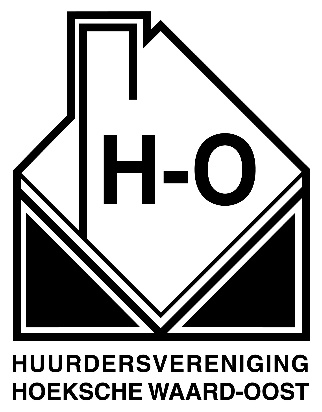 U wordt uitgenodigd voor de Algemene Ledenvergadering van de Huurdersvereniging Hoeksche Waard-Oost.Deze vergadering wordt gehouden op dinsdag 26 april 2016In Gebouw ”DE DRIE LELIES” Narvikstraat 1, 3297 AB te Puttershoek.Tel: 078-6762300Het Financieel verslag ligt een half uur voor aanvang van de vergadering ter inzage.Aanvang van deze vergadering is om 19.30 uur. Zaal open 19.00 uur.           Opening en mededelingen.Vaststellen agenda.Presentatie Directeur dhr. M. Huisman over de organisatie van het RAD en het scheiden van het afval.In gekomen stukken.Notulen van de Algemene Ledenvergadering van 21 april 2015.Jaarverslag Secretariaat 2015.Financieel verslag penningmeester 2015: Begroting 2016.Verslag kascontrole commissie.       7a. Benoeming reserve lid kascontrole aftredend: Dhr. L. Preesman.Bestuursverkiezing: De volgende bestuursleden zijn aftredend en herkiesbaar;            dhr. D. Groeneweg, dhr. N. van Horssen, mv. L. de Jong, dhr. C.J. Bomgaars            Nieuw bestuurslid is mv. N. van der Hoven.Vaststellen contributie 2016: Het bestuur van de Huurdersvereniging stelt voor de              contributie ongewijzigd vast te stellen maar te innen in de maand januari 2017. Pauze (gelegenheid tot het indienen van schriftelijke vragen) Indien mogelijk mondelinge beantwoording schriftelijk gestelde vragen. Sluiting.        Indien u verhinderd bent graag afmelden via secretariaat        Mw. P. van Prooijen – Brand (078-6733991)